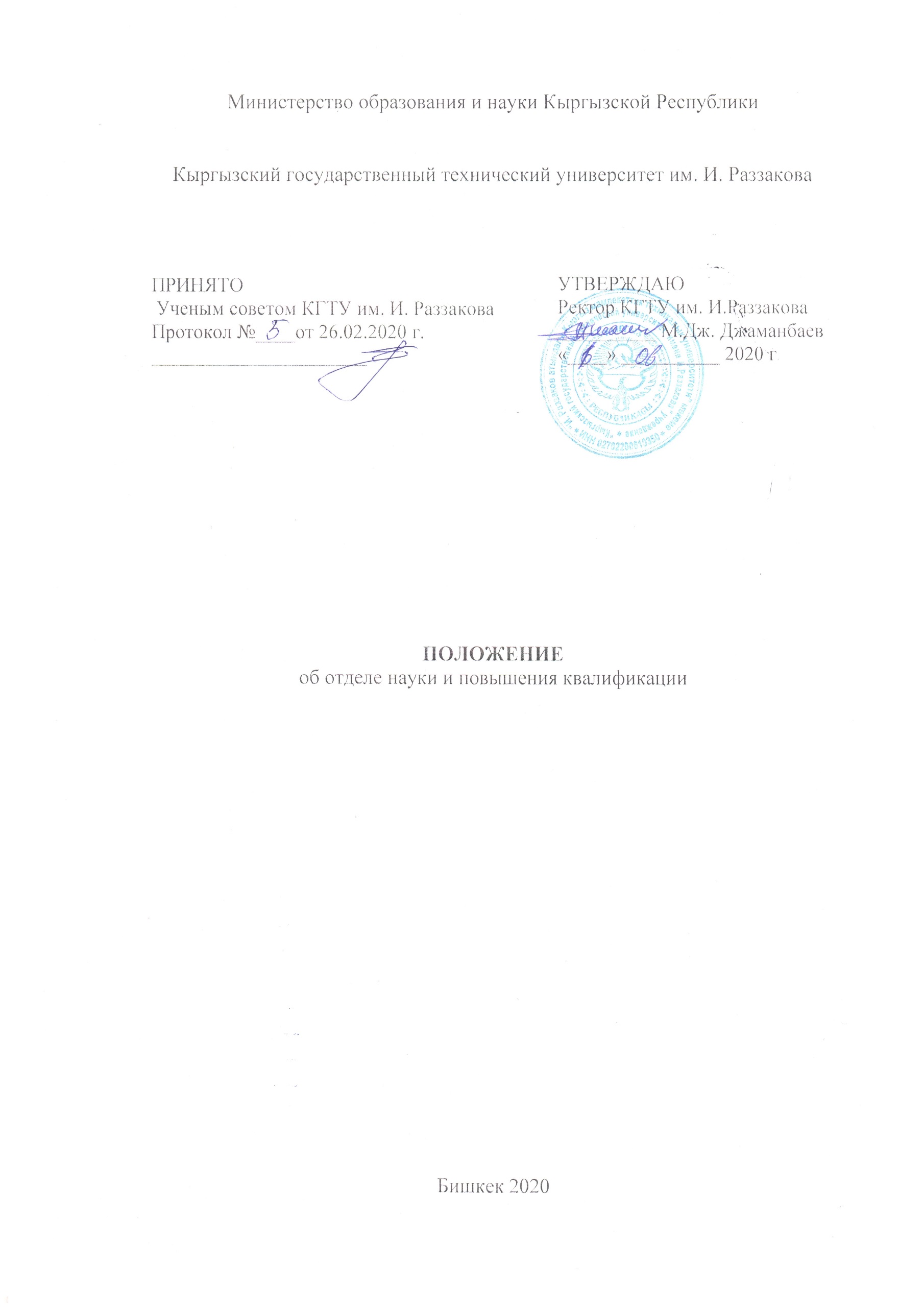 1. ОБЩИЕ ПОЛОЖЕНИЯОтдел науки и повышения квалификации (далее – Отдел) является структурным подразделением Кыргызского государственного технического университета им. И. Раззакова (далее – Университет)Отдел создается в целях организации и управления научно-исследовательской деятельностью Университета, в получении дополнительного профессионального образования, профессиональной переподготовки и повышении квалификации ППС Университета и других заинтересованных лиц. Отдел осуществляет функции (Пункт 3), основные задачи (Пункт 2) настоящего Положения.Отдел создается, реорганизуется и прекращает свою деятельность приказом ректора Университета.Отдел подчиняется непосредственно проректору по научной работе и внешним связям (проректор по НРиВС). Текущее управление деятельностью отдела осуществляет заведующий, который назначается на должность и освобождается от должности приказом ректора Университета по представлению проректора по НРиВС.Сотрудники отдела назначаются на должность и освобождаются от должности приказом ректора Университета по представлению заведующего Отделом и согласованию с проректором по НРиВС.Отдел в своей деятельности руководствуется действующими законодательными КР, Уставом и Миссией Университета, иными локальными актами Университета, в том числе приказами и распоряжениями Университета, и настоящим Положением.Отдел несет в установленном законодательством КР порядке ответственность за качество обучение курсов повышения квалификации в соответствии с государственными образовательными стандартами.Отдел организует основные направления деятельности структур Университета: 1) Повышение квалификации и дополнительное образование,         2) Журнал «Известия КГТУ им. И. Раззакова», 3) Системы «Антиплагиат-КГТУ», Технологический парк КГТУ им. И. Раззакова.Обучение на курсах повышения квалификации является платным.При организации работы по повышению квалификации отдел осуществляет свою деятельность в проведении учебных курсов на основании лицензии в соответствии с годовым планом работы, утвержденным Ректором КГТУ.Повышение квалификации является служебной обязанностью работников профессорско-преподавательского состава и научных сотрудников КГТУ им. И. Раззакова. Повышение квалификации проводится для профессорско-преподавательского состава и научных сотрудников Университета независимо от занимаемой должности и стажа научно-педагогической работы периодичностью не менее одного раза в три года.	В настоящем положении используются определения:Дополнительное профессиональное образование -  это образование, направленное на непрерывное повышение квалификации и профессиональную переподготовку лиц, имеющих профессиональное образование, за пределами основной образовательной профессиональном программы в соответствии с квалификационными требованиями к профессиям и должностям и способствующие развитию деловых и творческих способностей этих лиц, а также повышению их культурного уровня. Дополнительные образовательные программы всех уровней могут быть программами дополнительного образования взрослых и дополнительного образования лиц независимо от возраста.Профессиональная переподготовка осуществляется в целях приобретения дополнительных знаний, умений и навыков, и предусматривает изучение отдельных учебных дисциплин, разделов техники и новых технологий, необходимых для выполнения нового вида профессиональной деятельности в пределах имеющегося у обучающихся профессионального образования.Повышение квалификации осуществляется с целью повышения уровня профессиональных знаний, совершенствования деловых качеств, а также обновления теоретических знаний и практических навыков в связи с повышением требований к квалификации и необходимостью освоения современных способов решения профессиональных задач.Стажировка осуществляется в целях формирования и закрепления на практике профессиональных знаний, умений и навыков, полученных в результате теоретической подготовки, а также изучение передового опыта, приобретение профессиональных и организационных навыков для выполнения обязанностей по занимаемой или более высокой должности.Семинар – это групповые занятия, проводимые для специальной подготовки для повышения квалификации.Индивидуальное обучение – модель организации учебного процесса, при которой преподаватель взаимодействует лишь с одним обучаемым, учитывая его личностные особенности, создавая психолого-педагогические условия для его развития.Групповое обучение – это такая форма организации деятельности учащихся, при которой создаются небольшие группы примерно из трех или пяти учащихся для совместной учебной работы.Краткосрочный тематический курс – это тематическое обучение по вопросам конкретного предмета, направления или производства. Время занятий составляет менее 100 часов.Тематический и проблемный семинар - реализуются с целью углубленного изучения актуальных проблем или приобретения профессиональных навыков. Время занятий составляет от 100 до 500 часов.Дополнительные образовательные программы профессиональной переподготовки реализуются и объеме свыше 500 часов по учебным программам, дающим необходимые знания, умения и навыки специалисту для выполнения нового вида профессиональной деятельности в пределах имеющегося профессионального образования.  В целях расширения квалификации и осуществления нового вида профессиональной деятельности реализуются учебные программы дополнительно к высшему образованию с присвоением дополнительной квалификации на базе полученной специальности в объеме свыше 1000 часов.2. ОСНОВНЫЕ ЗАДАЧИ ОТДЕЛА2.1. Основными задачами по научной деятельности являются:организация и проведение научно-исследовательской деятельности кафедр, филиалов и университета в целом.определение перспективных направлений научно-исследовательской работы, повышение ее эффективности путем внедрения прогрессивных форм и методов научно- исследовательской работы;подготовка и реализация предложений по вопросам дальнейшего совершенствования научно-исследовательской деятельности Университета на основе изучения тенденций и перспектив ее развития;организация и проведение работы по созданию, развитию и курированию научных школ, научно-исследовательских институтов и научных лабораторий в Университете и его филиалах;организация взаимодействия с научными учреждениями и организациями различной организационно-правовой формы и подчиненности на основе совместной разработки научных проблем, координации тематики исследований, заключения договоров, обмена полученными результатами;подготовка и проведение научных мероприятий (конгрессов, конференций, симпозиумов, круглых столов, коллоквиумов, семинаров, вебинаров);распространение информации о различных мероприятиях (выставках, конференциях, семинарах, конкурсах законченных исследований и т.д.), способствующих освещению и оценке результатов научно-исследовательских и опытно-конструкторских работ (НИОКР) Университета, обеспечение участия сотрудников Университета в этих мероприятиях;подготовка и распространение рекламных материалов о достижениях ученых Университета в области науки и техники, в том числе в сети интернет;проведение проверок на заимствование диссертационных и других научно-исследовательских работ сотрудников сторонних организаций, с выдачей справки эксперта.организация научно-исследовательской работы студентов.организация и проведение олимпиад.2.2. Основными задачами при ведении работы по организации курсов повышения квалификации являются:контроль учебных, технических, практических центров и структур дополнительного профессионального образования, профессиональной переподготовки и повышения квалификации, созданных на базе структурных подразделений Университета;     удовлетворение потребностей преподавателей и сотрудников КГТУ в повышении квалификации и дополнительном образовании;удовлетворение потребностей личности в получении знании о новейших достижениях в соответствующих отраслях науки, техники, технологиях и экономики, а также о передовом отечественном и зарубежном опыте;расширение и углубление профессионального образования путем освоения программ дополнительного профессионального образования в рамках полученной специальности;удовлетворение потребностей научно-педагогических работников дошкольных, школьных, средне-профессиональных и высших учебных заведений в повышении квалификации;удовлетворение потребностей инженеров со средне-профессиональным и высшим образованием и специалистов в получении новых знаний в области современных технологий путем повышения квалификации;удовлетворение потребностей студентов Университета в получении индивидуального, дополнительного параллельного обучения;удовлетворение потребностей заинтересованных частных лиц в получении индивидуального обучения;удовлетворение потребностей абитуриентов в получении дополнительного образования на подготовительных курсах;удовлетворение спроса иностранных граждан на овладение русским языком для поступления в ВУЗы Кыргызстана и России или другой деятельности, связанной с общением на русском языке; подготовка иностранных граждан по выбранным ими дисциплинам для поступления в ВУЗы КР.3. ФУНКЦИИ ОТДЕЛА3.1. Для успешного выполнения возложенных задач Отдел по научной деятельности, осуществляет следующие функции:разрабатывает перспективные и текущие планы научно-исследовательской деятельности Университета;организует выполнение текущих планов научно-исследовательской деятельности работы Университета;разрабатывает и реализует практические меры по совершенствованию научно- исследовательской работы, а также предложения, касающиеся перспектив развития научных школ (направлений), научно исследовательских институтов, научных лабораторий и приоритетных направлений научно-исследовательских работ в Университете;осуществляет контроль над своевременным и качественным выполнением исполнителями этапов научно-исследовательских работ;ведет в установленном порядке учет тем научно-исследовательских работ;планирует и организует проведение научных конференций, семинаров и других научных мероприятий;готовит материалы для издания журнала «Известия КГТУ им. И. Раззакова»;ведет в установленном порядке отчетные документы сотрудников Университета по итогам научно- исследовательской работы;подготавливает отчеты о научно-исследовательской работе Университета за год;осуществляет распространение информационных материалов по EDOC (e-mail) подразделениям университета;осуществляет ведение сайта отдела в интернет-портале Университета;координирует научно-исследовательскую работу филиалов, разрабатывает методические рекомендации по ведению НИР структурными подразделениями Университета;организует деятельность научных школ, научных лабораторий, научно-исследовательских институтов в Университете.Организует и контролирует работу по проверке качества выпускных квалификационных и дипломных работ, кандидатских, докторских, магистерских диссертаций, а также научно-исследовательских и учебно-методических работ в системе антиплагиат.3.2. По направлению повышения квалификации Отдел выполняет следующие функции:контролирует деятельность учебных технических и практических (профильных) центров повышения квалификации и дополнительного образования, созданных на базе Университета и его структурных подразделений;организует курсы повышения квалификации и дополнительного образования профессорско-преподавательского состава и научно-педагогических работников Университета;организует курсы повышения квалификации педагогических работников дошкольных, школьных, средне-профессиональных и высших учебных заведений республики;организует семинары по актуальным проблемам различных отраслей промышленности;разрабатывает индивидуальные дополнительные образовательные программы и организует учебный курс согласно заказам и требованиям организаций, предприятий и всех заинтересованных частных лиц;организует подготовительные курсы для абитуриентов.4. ОРГАНИЗАЦИЯ ДЕЯТЕЛЬНОСТИ ОТДЕЛАОбщее руководство деятельностью Отдела осуществляет проректор по НРиВС.Руководит Отделом заведующий, принимаемый на должность приказом ректора из числа лиц, имеющих высшее образование, ученую степень, стаж работы в научных и образовательных учреждениях не менее трех лет.	Заведующий Отдела находится в непосредственном подчинении проректора по НРиВС и осуществляет свою деятельность в пределах прав и обязанностей, определяемых должностной инструкцией и настоящим Положением.В своей деятельности заведующий Отдела руководствуется действующим законодательством Кыргызской Республики, Уставом и Миссией Университета, настоящим положением, приказами и распоряжениями, и иными локальными актами Университета.Заведующий Отделом:обеспечивает выполнение Отделом функций, предусмотренных п. 2.1, 2.2, 3.1, 3.2. настоящего Положения;по доверенности представляет Университет перед третьими лицами по вопросам, входящим в компетенцию Отдела;осуществляет подготовку и реализацию предложений по вопросам дальнейшего развития научно-исследовательской работы и повышения квалификации (НИР и ПК), в том числе применительно к требованиям современных технологий образования;разрабатывает перспективные и текущие планы НИР и ПК Университета, осуществляет координацию деятельности структурных подразделений по их выполнению, подготавливает отчеты, справочные и аналитические материалы по вопросам, входящим в компетенцию Отдела, проекты документов НИР и ПК и т.п., по поручению руководства Университета;осуществляет подготовку документов для участия в конкурсах на заключение контрактов по НИР и ПК, проектов договоров и приложений к ним с целью обеспечения научно-исследовательской деятельности и повышения квалификации Университета (с заказчиками, исполнителями научно-исследовательских работ и пр.);составляет сметы расходов по заказным научно-исследовательским работам и повышения квалификации;готовит проекты приказов о зачислении на курсы ПК и дополнительного образования и об окончании курсов ПК слушателей предприятий, организаций и физических лиц;готовит учебные планы и рабочие программы курсов повышения квалификации и дополнительного образования;готовит план работы Отдела совместно с деканатами;совместно с деканами факультетов и заведующими кафедрами осуществляет планирование, организацию проведения повышение квалификации и дополнительного образования;обеспечивает контроль качества обучения и знаний слушателей;осуществляет текущий контроль и учет всех видов повышения квалификации и дополнительного образования;готовит ежегодный сводный отчет обо всех видах повышения квалификации и дополнительного образования;организует работу по взаимодействию Отдела с другими структурными подразделениями Университета, подготавливает методические рекомендации по ведению НИР и ПК;организует и обеспечивает предоставление информации о деятельности Отдела руководству, заинтересованным структурным подразделениям и работникам Университета;обеспечивает выполнение распоряжений, приказов и поручений руководства Университета в пределах компетенции Отдела, установленной настоящим Положением;вносит в установленном порядке предложения об изменении структуры и штата Отдела, о назначении на должность и освобождении от должности работников Отдела, их поощрении и наложении взыскания;организует и проводит с работниками Отдела воспитательную работу и работу по совершенствованию их профессиональной подготовки;при выполнении своих обязанностей заведующий Отдела использует все права, предоставленные Отделу настоящим Положением.4.5. Отдел осуществляет свою деятельность в организации и проведения следующих работ по повышению квалификации:повышение квалификации профессорско-преподавательского состава и научно-педагогических работников КГТУ;повышение квалификации инженерно-технических работников, специалистов промышленных предприятий и организаций;повышение квалификации преподавателей дошкольных, школьных, средне-специальных и высших учебных заведений;обучение студентов КГТУ в получении дополнительного параллельного образования;организация тренингов, семинаров, индивидуальных и групповых курсов обучения частных лиц;Организацию подготовительных курсов для абитуриентов.5. ОРГАНИЗАЦИЯ ПОВЫШЕНИЯ КВАЛИФИКАЦИИ И ДОПОЛНИТЕЛЬНОГО ОБРАЗОВАНИЯ5.1. Повышение квалификации преподавателей проводится по программам, разработанным Отделом совместно с подразделениями Университета, реализующими эти программы.5.2. Зачисление осуществляется на основании заявки, согласованной с проректором по НР и ВС и приказом Ректора, с указанием сроков, названия направления и программы.5.3. Обучение реализуется соответствующими подразделениями Университета с привлечением в установленном порядке лучших преподавателей Университета или сотрудников из других образовательных организаций, а также государственных и частных профессиональных предприятий. 5.4. Занятия осуществляются в офлайн и онлайн режиме в форме лекций, теоретических и методических семинаров, практических и лабораторных занятий, деловых игр, тематических дискуссий, собеседований, консультаций, самостоятельной работы.5.5. Оценка уровня знаний слушателей проводится по результатам итоговой аттестации:краткосрочные курсы повышения квалификации заканчивается сдачей соответствующего экзамена, зачета или защитой реферата;тематические или проблемные курсы) по научно-техническим, технологическим, социально-экономическим и другим проблемам, возникающим на уровне отрасли, региона, организации завершается аттестацией и сдачей экзамена.5.6. По результатам успешного освоения программ повышения квалификации положительной аттестации, на основании приказа Ректора, слушателям в зависимости от объема проведенных часов выдается сертификат установленного образца о повышении квалификации.5.7. Допускается направление преподавателей Университета в институты и центры повышения квалификации других структур дополнительного профессионального образования для обучения по программам, согласованным в установленном порядке с кафедрами и Отделом.5.8. Стажировка является одной из основных организационных форм дополнительного профессионального образования (повышения квалификации) преподавателей и осуществляется в целях непрерывного совершенствования их профессионального мастерства.5.9. Стажировка может проводиться на предприятиях (объединениях), в ведущих научно-исследовательских организациях, образовательных учреждениях, академических институтах и структурных подразделениях Университета.5.10. Главными задачами стажировки и повышения квалификации преподавателей являются:обновление и углубление знаний в психолого-педагогической и научно-профессиональной деятельности на основе современных достижений науки, прогрессивной техники и технологии;освоения новых форм, методов и средств обучения (в частных случаях с использованием иностранных языков);изучение отечественного и зарубежного опыта.5.11. Стажировка преподавателей проводится по индивидуальным планам, составленными кафедрами по согласованию с принимающими учреждениями и утвержденным руководителем структурного подразделения.5.12. Индивидуальный план стажировки предусматривает выполнение преподавателем конкретной научно-технической, педагогической или другой профессиональной задачи.Обязательным дополнением к стажировке научно-предметной направленности в рамках 5-летнего цикла и молодых преподавателей является освоение преподавателем программы повышения квалификации психолого-педагогического профиля.5.13. Направление на стажировку оформляется приказом, в котором указываются: фамилия, имя, отчество стажера, его должность, место работы, место стажировки, сроки стажировки и условия стажировки (с отрывом или без отрыва от основной работы).5.14. По итогам стажировки представляется отчет с отзывом руководителя учреждения, в котором проводилась стажировка. На заседании кафедры заслушивается отчет и принимается решение об его утверждении, доработке или отклонении, а также даются рекомендации по использованию результатов стажировки в учебном процессе.5.15. При выполнении этих требований стажировка считается завершенной. Отчет о стажировке визируется заведующим Отдела. 5.16. На основании отчета стажера издается соответствующий приказ о повышении квалификации с вручением соответствующего сертификата установленного образца.5.17. Оплата ППС Университета за проведенную стажировку слушателей, как и наравне за проведенные курсы ПК производится в соответствии с утвержденным Ректором почасовым тарифом.6. СЛУШАТЕЛИ КУРСОВ ПОВЫШЕНИЯ КВАЛИФИКАЦИИ6.1. Слушателями Отдела являются лица, зачисленные на обучение в порядке приказа ректора на программы повышения квалификации и дополнительного образования на основании поданных заявок руководителей структурных подразделений Университета и годового плана повышения квалификации преподавателей.6.2. Слушателями Отдела являются лица:- зачисленные на обучение по программам повышения квалификации по специальным темам на основании поданных заявок руководителей различных отраслей промышленности, промышленных предприятий, организаций и заключенных договоров.- зачисленные на обучение по программам повышения квалификации или стажировок по специальным программам и темам на основании поданных заявлений слушателей.- зачисленные в качестве слушателей студенты Университета, для восполнения упущенных знаний (пропущенных занятий), получаемых в процессе обучения.6.3. По окончании обучения слушателей на основе результатов итоговой аттестации издается приказ ректора о выдаче сертификата или удостоверения установленного образца успешно окончившим курсы повышения квалификации и дополнительного образования. 6.4. При невыполнении учебного плана программы и пропуска двух и более занятий без уважительной причины слушатель должен быть отчислен с выдачей ему справки о посещении или непосещении занятий.6.5. Восполнение пропущенных занятий осуществляется индивидуальным или групповым обучением.6.6. Слушатель имеет право восполнить недостающие, упущенные знания.7. ПЛАНИРОВАНИЕ И КОНТРОЛЬ ПОВЫШЕНИЯ КВАЛИФИКАЦИИ7.1. Для своевременного прохождения повышения квалификации преподавателей, для которых работа в Университете является основной, Отделом совместно со структурными подразделениями разрабатываются годовые планы. Эти планы составляются для контроля и оперативного принятия мер по обеспечению выполнения требований трудовых договоров в части повышения квалификации. Список преподавателей, которым необходимо повысить квалификацию в последующем календарном году, формируется на основании заявок, поданных руководителями структурных подразделений Университета по запросу и форме, предварительно полученными от Отдела и утверждается приказом Ректора.7.2. Направление преподавателя на курсы повышения квалификации оформляется приказом Ректора. Подготовка проекта приказа производится Отделом на основании плана повышения квалификации и служебных записок от заведующих кафедрами с визой декана факультета.8. ФИНАНСИРОВАНИЕ ОТДЕЛА8.1. Финансирование Отдела осуществляется за счет:- средств, полученных в качестве оплаты за обучения от слушателей, предприятий, организаций и частных лиц;- средств, полученных за выполнение консультационной деятельности, от реализации учебных, методических, научных и других разработок;- средств, полученных от проверок диссертационных, выпускных квалификационных, научно-исследовательских и учебно-методических работ.- средств, полученных от учебных, технических, практических центров и структур повышения квалификации, дополнительного профессионального образования созданных на базе структурных подразделений Университета;- других источников, не запрещенных законодательством Кыргызской Республики.8.2 Полученные средства используются в соответствии со сметой Университета по согласованию с ПФО КГТУ;- привлеченные Отделом финансовые средства в размере 20% могут быть использованы для развития Отдела в виде надбавки к основной зарплате сотрудников Отдела, организации и продвижения новых курсов ПК, а также премирования сотрудников привлекающих сторонних слушателей для прохождения обучения;- привеченные финансовые средства от проверок диссертационных, выпускных квалификационных, научно-исследовательских и учебно-методических работ должны быть распределены следующим образом: 50% эксперту-администратору (ФЗП и СФ), 50% в бюджет Университета. Оплату за проверку работ производить согласно прейскуранту, утвержденному ректором Университета.- Оплату рецензентам за проверку научных статей для публикации в журнале «Известия КГТУ» производить согласно прейскуранту, утвержденному ректором Университета;8.3 Оплата за обучение вносится полностью на счет университета до начала обучения.- в случае неявки слушателя на занятия, выбытия слушателя после начала занятий, оплата, внесенная за обучение, не возвращается.9. ПРАВА ОТДЕЛА9.1. Отдел вправе:запрашивать и получать от структурных подразделений Университета документацию и сведения, необходимые для выполнения возложенных на Отдел функций;привлекать по согласованию с руководством Университета и руководителями структурных подразделений Университета работников для подготовки проектов документов научно-исследовательского характера и осуществления иных мероприятий, связанных с организацией научно-исследовательской работы;разрабатывать предложения и рекомендации руководству Управления научно-исследовательской работы по вопросам научно-исследовательской работы Университета;осуществлять по поручению руководства Университета взаимодействие с научно-исследовательскими подразделениями других образовательных учреждений по вопросам, входящим в компетенцию Отдела;использовать учебные аудитории, компьютерные классы, лаборатории и 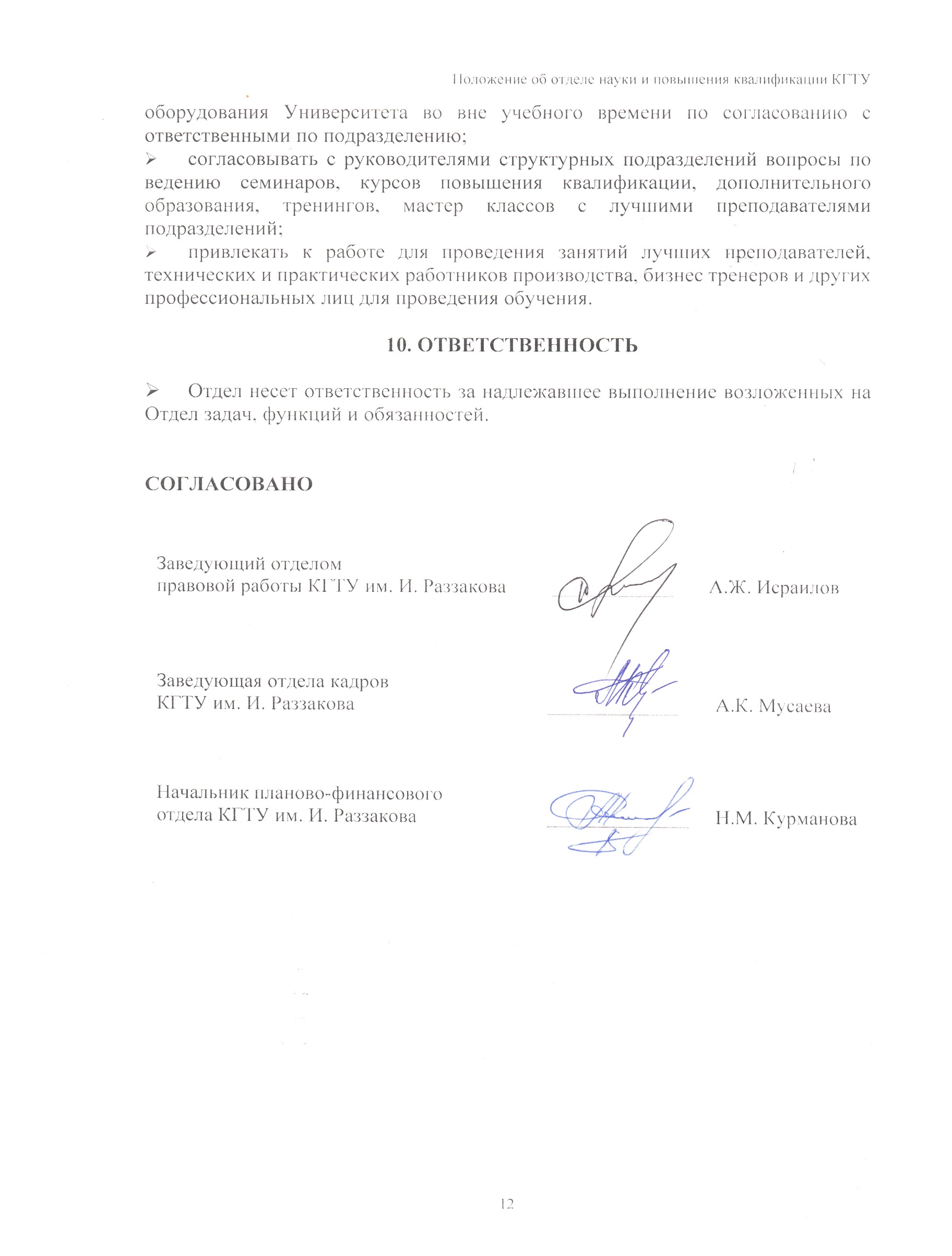 